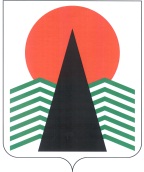 АДМИНИСТРАЦИЯ  НЕФТЕЮГАНСКОГО  РАЙОНАпостановлениег.НефтеюганскО награжденииВ соответствии с решением Думы Нефтеюганского района от 26.09.2012 № 282 «О наградах и почетных званиях Нефтеюганского района», на основании протокола заседания комиссии по наградам от 27.04.2017 № 10  п о с т а н о в л я ю:Присвоить почетное звание «Заслуженный работник связи Нефтеюганского района» Гусихину Александру Ивановичу, электромонтеру линейных сооружений телефонной связи и радиофикации 5 разряда Нефтеюганского районного муниципального унитарного предприятия «Электросвязи», за заслуги в развитии 
и совершенствовании средств связи, улучшении обслуживания населения 
и предприятий.Управлению по учету и отчетности администрации района (Т.П.Раздрогина) обеспечить выплату денежного вознаграждения Гусихину Александру Ивановичу 
в размере 3500 рублей.Настоящее постановление подлежит размещению на официальном сайте органов местного самоуправления Нефтеюганского района.Контроль за выполнением постановления осуществляю лично.Исполняющий обязанности Главы района							С.А.Кудашкин03.05.2017№ 694-па№ 694-па